МУНИЦИПАЛЬНОЕ БЮДЖЕТНОЕ ОБЩЕОБРАЗОВАТЕЛЬНОЕ УЧРЕЖДЕНИЕ «СРЕДНЯЯ ШКОЛА № 40»Адаптированная основная образовательная программа основного общего образования для детей с ОВЗ (3ПР)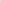 Вариант 7.1Срок реализации — 5 лет2018 годСодержание программыОбщие положенияЦелевой разделПояснительная записка………………………………….1Планируемые результаты освоения обучающимися с ОВЗ адаптированной основной образовательной программы основного общего образования…………………………8Система оценки достижения обучающимися с ОВЗ планируемых результатов освоения адаптированной основной образовательнойпрограммы основного общего образования……………………….11Содержательный разделПрограмма коррекционной работы……………………………………..173. Организационный раздел3. 1. Учебный план…………………………………………………473.2. Система условий реализации адаптированной основной образовательной программы основного общего образованияЗ .2.1. Кадровые условия………………………………………….. 53Финансово-экономические условия……………………….. 54Материально-технические условия…………………………55Приложения…………………………………………………………Общие положенияАдаптированная основная образовательная программа основного общего образования обучающихся с задержкой психического развития, вариант 7.1. (далее - АООП ООО) - это образовательная программа, адаптированная для обучения данной категории обучающихся с учетом особенностей их психофизического развития, индивидуальных возможностей, обеспечивающая коррекцию нарушений развития и социальную адаптацию.АООП ООО самостоятельно разрабатывается и утверждается МБОУ «Средняя школа № 40» в соответствии с ФГОС ООО.АООП ООО представляет собой адаптированный вариант основной образовательной программы основного общего образования (далее - ООП ООО). Требования к структуре АООП ООО (в том числе соотношению обязательной части и части, формируемой участниками образовательных отношений и их объему) и результатам ее освоения соответствуют федеральному государственному стандарту основного общего образования (далее - ФГОС ООО). Адаптация программы предполагает введение программы коррекционной работы, ориентированной на удовлетворение особых образовательных потребностей обучающихся с ЗПР и поддержку в освоении АООП ООО, требований к результатам освоения программы коррекционной работы и условиям реализации АООП ООО. Обязательными условиями реализации АООП ООО обучающихся с ЗПР является психолого-педагогическое сопровождение обучающегося, согласованная работа учителей основной школы с педагогами, реализующими программу коррекционной работы.Структура адаптированной основной образовательной программы основного общего образования обучающихся с задержкой психического развития.Структура АООП ООО обучающихся с ЗПР включает целевой, содержательный и организационный разделы.Целевой раздел определяет общее назначение, цели, задачи и планируемые результаты реализации АООП ООО обучающихся с ЗПР образовательной организацией, а также способы определения достижения этих целей и результатов.Целевой раздел включает:пояснительную записку;планируемые результаты освоения обучающимися с ЗПР АООП ООО;систему оценки достижения планируемых результатов освоения АООП ООО.Содержательный раздел определяет общее содержание основного общего образования и включает программу коррекционной работы;Организационный раздел определяет общие рамки организации образовательного процесса, а также механизмы реализации компонентов АООП ООО.Организационный раздел включает:учебный план основного общего образования;план внеурочной деятельности; систему специальных условий реализации АООП ООО обучающихся с ОВЗ (3ПР) вариант 7.1.Целевой раздел1.1. Пояснительная запискаАдаптированная основная образовательная программа МБОУ «Средняя школа № 40» представляет собой нормативно-управленческий документ, характеризующий имеющиеся достижения и проблемы, основные тенденции, главные цели, задачи и направления обучения, воспитания, развития обучающихся, воспитанников с ограниченными возможностями здоровья, особенности организации, кадрового и методического обеспечения педагогического процесса и инновационных преобразований учебно-воспитательной системы, критерии, основные планируемые конечные результаты.В процессе реализации программы в рамках деятельности школы осуществляется развитие модели адаптивной школы, в которой обучение, воспитание, развитие и коррекция здоровья каждого ребёнка с ОВЗ в условиях общеобразовательной школы осуществляется на основе личностно-ориентированного подхода через модернизацию приоритетов деятельности педагогического коллектива. Содержание образования в школе направлено на формирование у обучающихся, воспитанников жизненно важных компетенций, готовя детей с ОВЗ к активной жизни в семье и социуме.Цели реализации адаптированной основной образовательной программы МБОУ «Средняя школа № 40»:- обеспечение прав детей, имеющих специальные образовательные потребности на образование; 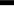 -получение выпускниками основной школы знаний по общеобразовательным предметам, имеющим практическую направленность и соответствующих их психофизическим возможностямДостижение поставленных целей предусматривает решение следующих основных задач:- обеспечение соответствия адаптированной образовательной программы требованиям государственного образовательного стандарта; обеспечение преемственности образования начальной и общей школы, динамическое наблюдение детей при переходе в среднее звено; обеспечение получения качественного основного общего образования, достижение планируемых результатов освоения адаптированной образовательной программы всеми обучающимися; 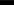 воспитание и социализация обучающихся в соответствии с воспитательным потенциалом школы, обеспечение индивидуализированного психолого-педагогического сопровождения каждого обучающегося; 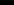 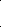  эффективное сочетание урочных и внеурочных форм организации коррекционного образовательного процесса;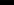 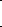 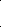 -взаимодействие всех участников образовательного процесса в ходе реализации адаптированной образовательной программы;  проведение адекватной подготовки учащихся к самостоятельной жизни и труду, формирование у подростков профессиональной направленности, осознания ими своих интересов, способностей, общественных ценностей, образовательного процесса и выбор условий и методик обучения. Учебный процесс организуется таким образом, чтобы каждый ребенок с ограниченными возможностями здоровья, независимо от уровня его возможностей и структуры дефекта, был вовлечен в учебную деятельность и чувствовал себя комфортно в стенах учреждения.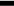 Все программы, используемые в учебно-воспитательном процессе, учитывают особенности познавательной деятельности детей. Они направлены на разностороннее развитие личности учащихся, содержат материал, помогающий учащимся достичь того уровня общеобразовательных знаний и умений, которые необходимы им для успешной социальной адаптации.Определяющие принципы:Преемственность.Принцип обеспечивает создание единого образовательного пространства при переходе от начального общего к основному и среднему общему образованию, способствует достижению планируемых результатов освоения основной образовательной программы, необходимых обучающимся с ограниченными возможностями здоровья для продолжения образования.Соблюдение интересов ребёнка.Принцип определяет позицию специалиста, который призван решать проблему ребенка с максимальной пользой и в интересах ребенка.Системность.Принцип обеспечивает единство диагностики, коррекции и развития, т. е. системный подход к анализу особенностей развития коррекции нарушений у детей с ограниченными возможностям и здоровья, а также всесторонний многоуровневый подход специалистов различного профиля, взаимодействие и согласованность их действий в решении проблем ребенка.Непрерывность.Принцип гарантирует ребёнку и его родителя (законным представителям) непрерывность помощи до полного решения проблемы или определения подхода к ее решению.Вариативность.Принцип предполагает создание вариативных условий для получения образования детьми, имеющими различные недостатки в физическом и (или) психическом развитии.Рекомендательный характер оказания помощи.Принцип обеспечивает соблюдение гарантированных законодательством прав родителей (законных представителей) детей с ограниченными возможностями здоровья выбирать формы получения детьми образования, формы обучения, защищать законные права и интересы детей.Особенности обучения детей с задержкой психического развитияОбучающиеся с ЗПР это дети, имеющие недостатки в психологическом развитии, подтвержденные ПМПК и препятствующие получению образования без создания специальных условий.Категория обучающихся с ЗПР - наиболее многочисленная среди детей с ограниченными возможностями здоровья (ОВЗ) и неоднородная по составу группа школьников. Среди причин возникновения ЗПР могут фигурировать органическая и/или функциональная недостаточность центральной нервной системы, конституциональные факторы, хронические соматические заболевания, неблагоприятные условия воспитания, психическая и социальная депривация. Подобное разнообразие этиологических факторов обусловливает значительный диапазон выраженности нарушений от состояний, приближающихся к уровню возрастной нормы, до состояний, требующих отграничения от умственной отсталости.Все обучающиеся с ЗПР испытывают в той или иной степени выраженные затруднения в усвоении учебных программ, обусловленные недостаточными познавательными способностями, специфическими расстройствами психологического развития (школьных навыков, речи и др.), нарушениями в организации деятельности и/или поведения. Общими для всех обучающихся с ЗПР являются в разной степени выраженные недостатки в формировании высших психических функций, замедленный темп либо неравномерное становление познавательной деятельности, трудности произвольной саморегуляции. Достаточно часто у обучающихся отмечаются нарушения речевой и мелкой ручной моторики, зрительного восприятия и пространственной ориентировки, умственной работоспособности и эмоциональной сферы.Диапазон различий в развитии обучающихся с ЗПР достаточно велик - от практически нормально развивающихся, испытывающих временные и относительно легко устранимые трудности, до обучающихся с выраженными и сложными по структуре нарушениями когнитивной и аффективно-поведенческой сфер личности. От обучающихся, способных при специальной поддержке на равных обучаться совместно со здоровыми сверстниками, до обучающихся, нуждающихся при получении основного общего образования в систематической и комплексной (психолого-медико-педагогической) коррекционной помощи.Различие структуры нарушения психического развития у обучающихся с ЗПР определяет необходимость многообразия специальной поддержки в получении образования и самих образовательных маршрутов, соответствующих возможностям и потребностям обучающихся с ЗПР и направленных на преодоление существующих ограничений в получении образования, вызванных тяжестью нарушения психического развития и способностью или неспособностью обучающегося к освоению образования, сопоставимого по срокам с образованием здоровых сверстников.Особые образовательные потребности различаются у обучающихся с ОВЗ разных категорий, поскольку задаются спецификой нарушения психического развития, определяют особую логику построения учебного процесса и находят свое отражение в структуре и содержании образования. Наряду с этим современные научные представления об особенностях психофизического развития разных групп обучающихся позволяют выделить образовательные потребности, как общие для всех обучающихся с ОВЗ, так и специфические. К общим потребностям относятся:-получение специальной помощи средствами образования сразу же после выявления первичного нарушения развития;  выделение пропедевтического периода в образовании, обеспечивающего преемственность между дошкольным и школьным этапами;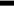   получение начального общего образования в условиях образовательных организаций общего или специального типа, адекватного образовательным потребностям обучающегося с ОВЗ;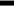   обязательность непрерывности коррекционно-развивающего процесса, реализуемого, как через содержание предметных областей, так и в процессе индивидуальной работы; 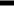  психологическое сопровождение, оптимизирующее взаимодействие ребенка с педагогами и соучениками;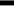   психологическое сопровождение, направленное на установление взаимодействия семьи и образовательной организации; 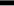  постепенное расширение образовательного пространства, выходящего за пределы образовательной организации.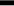 Для обучающихся с ЗПР, осваивающих АООП ООО, характерны следующие специфические образовательные потребности:-обеспечение особой пространственной и временной организации образовательной среды с учетом функционального состояния центральной нервной системы (ЦНС) и нейродинамики психических процессов обучающихся с ЗПР (быстрой истощаемости, низкой работоспособности, пониженного общего тонуса и др.);  гибкое	варьирование	организации	процесса	обучения	путем расширения/сокращения содержания отдельных предметных областей, изменения количества учебных часов и использования соответствующих методик и технологий;упрощение системы учебно-познавательных задач, решаемых в процессе образования;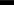  организация процесса обучения с учетом специфики усвоения знаний, умений и навыков обучающимися с ЗПР («пошаговом» предъявлении материала, дозированной помощи взрослого, использовании специальных методов, приемов и средств, способствующих как общему развитию обучающегося, так и компенсации индивидуальных недостатков развития); наглядно-действенный характер содержания образования;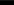  обеспечение непрерывного контроля за становлением учебно-познавательной деятельности обучающегося, продолжающегося до достижения уровня, позволяющего справляться с учебными заданиями самостоятельно; постоянная помощь в осмыслении и расширении контекста усваиваемых знаний, в закреплении и совершенствовании освоенных умений;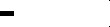 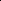 -специальное обучение «переносу» сформированных знаний и умений в новые ситуации взаимодействия с действительностью;  необходимость постоянной актуализации знаний, умений и одобряемых обществом норм поведения;  постоянное стимулирование познавательной активности, побуждение интереса к себе, окружающему предметному и социальному миру;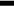   использование преимущественно позитивных средств стимуляции деятельности и поведения; 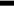 -комплексное сопровождение, гарантирующее получение необходимого лечения, направленного на улучшение деятельности ЦНС и на коррекцию поведения, а также специальная психо-коррекционная помощь, направленная на компенсацию дефицитов эмоционального развития и формирование осознанной саморегуляции познавательной деятельности и поведения;  специальная психо-коррекционная помощь, направленная на формирование способности к самостоятельной организации собственной деятельности и осознанию возникающих трудностей, формирование умения запрашивать и использовать помощь взрослого;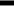   развитие и отработка средств коммуникации, приемов конструктивного общения и взаимодействия (с членами семьи, со сверстниками, с взрослыми формирование навыков социально одобряемого поведения, максимальное расширение социальных контактов;  обеспечение взаимодействия семьи и образовательного учреждения (организация сотрудничества с родителями, активизация ресурсов семьи для формирования социально активной позиции, нравственных и общекультурных ценностей).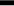 Педагогические технологии, формы и методы обучения и воспитания детей с ОВЗ1. Технологии современного традиционного обучения.Традиционное обучение предусматривает классно-урочную организацию обучения, которая позволяет обеспечить: систематический характер обучения; логически правильное изучение учебного материала; оптимизировать затраты ресурсов при обучении.2. Технологии на основе личностной ориентации образовательного процесса.Эта группа педагогических технологий характеризуется ориентацией на свойства личности, ее формирование и развитие в соответствии с природными способностями человека, максимальной реализацией возможностей детей. Она представлена технологиями педагогики сотрудничества, реализующими гуманно-личностный подход к ребенку, применяющими активизирующий и развивающий дидактический комплекс, осуществляющими педагогизацию окружающей среды. Работа с применением данных технологий обеспечивает наиболее полное погружение учащихся в педагогический процесс, «проживание» в себе особенностей такого взаимодействия участников педагогического процесса, которое характеризуется гуманно-личностный и более того, индивидуальный подход к ребенку.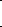 3.Педагогические технологии на основе активизации и интенсификации деятельности учащихся.Реализуют принцип активности ребенка в образовательном процессе, осуществляется мотивация, осознанность потреблений в усвоении знаний и умений, достигается соответствие социальным запросам учащихся, их родителей и социального окружения. В группу этих технологий входят игровые технологии, проблемное обучение, коммуникативная технология элементы которых реализуют педагоги школы.4.Игровые технологии (в основном познавательные и деловые игры) широко применяются на всех уровнях обучения, поскольку они являются универсальным способом передачи опыта старших поколений, а в структуру игры как деятельности органично входят целеполагание, планирование, реализация цели, анализ результатов, в которых личность реализует себя как субъект деятельности.5.Проблемное обучение- такая организация учебных занятий, которая предполагает создание под руководством учителя проблемных ситуаций и активную самостоятельную деятельность учащихся по их разрешению, в результате чего происходит творческое овладение знаниями, умениями и навыками и развитие мысленных способностей обучающихся. Проблемное обучение является важной подготовительной ступенькой к достижению компетентности как прогнозируемого уровня образованности, подготовке к решению учебных и жизненных задач.6.Информационные (компьютерные) технологии.Обеспечивают развитие умений работать с информацией, развивают коммуникативные способности учащихся, формируют исследовательские умения, умения принимать оптимальные решения, позволяют каждому работать в оптимальном темпе и на оптимальном для него содержания. Тем самым происходит подготовка учащихся к жизни в информационном обществе и освоению профессиональных образовательных программ.Таким образом, ожидаемыми результатами реализации АООП ООО в МБОУ «Средняя школа № 40» являются:1.Обеспечение повышения качества образования для обучающихся с ЗПР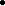    2.Достижение высоких показателей коррекционной работы: успешная социализация обучающихся с задержкой психического    здоровья;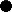   подготовка обучающихся к государственной итоговой аттестации и успешное ее прохождение.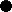   3. Увеличение числа педагогических работников, задействованных в системе коррекционного образования, освоивших современные образовательные коррекционные технологии.1.2. Планируемые результаты освоения обучающимися с задержкой психического развития адаптированной основной образовательной программы основного общего образованияОсвоение АООП ООО обеспечивает достижение обучающимися с ЗПР трех видов результатов: личностных, метапредметных и предметных.Личностные, метапредметные и предметные результаты освоения обучающимися с ЗПР АООП ООО соответствуют ФГОС ООО. Планируемые результаты освоения обучающимися с ЗПР АООП ООО дополняются результатами освоения программы коррекционной работы.Личностные результаты освоения программы представлены в соответствии с группой личностных результатов и раскрывают и детализируют основные направленности этих результатов. Оценка достижения этой группы планируемых результатов ведется в ходе процедур, допускающих предоставление и использование исключительно неперсонифицированной информации.Метапредметные результаты освоения программы представлены в соответствии с подгруппами универсальных учебных действий, раскрывают и детализируют основные направленности метапредметных результатов.З. Предметные результаты освоения программы представлены в соответствии с группами результатов учебных предметов, раскрывают и детализируют их.Предметные результаты приводятся в блоке «Выпускник научится», относящемуся к каждому учебному предмету: «Русский», «Литература», «Иностранный» , « История», «Обществознание», «География», «Математика», «Информатика», «Физика» «Биология», «Химия», «Изобразительное искусство», « Музыка», «Технология», «Физическая культура» и «Основы безопасности жизнедеятельности».Планируемые предметные результаты освоения родного языка и родной литературы разрабатываются в соответствии с содержанием и особенностями изучения этих курсов учебно-методическими объединениями (УМО) субъектов Российской Федерации.Планируемые результаты, отнесенные к блоку «Выпускник научится», включается такой круг учебных задач, построенных на опорном учебном материале, овладение которыми принципиально необходимо для успешного обучения и социализации и которые могут быть освоены всеми обучающихся.Планируемые результаты освоения обучающимися с задержкой психического развития программы коррекционной работы.Результаты освоения программы коррекционной работы отражают сформированность социальных (жизненных) компетенций, необходимых для решения практике-ориентированных задач и обеспечивающих становление социальных отношений обучающихся с ЗПР в различных средах:развитие адекватных представлений о собственных возможностях,	о насущно необходимом жизнеобеспечении, проявляющееся:в умении различать учебные ситуации, в которых необходима посторонняя помощь для ее разрешения, с ситуациями, в которых решение можно найти самому; в умении обратиться к учителю при затруднениях в учебном процессе, сформулировать запрос о специальной помощи;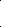 в умении использовать помощь взрослого для разрешения затруднения, давать адекватную обратную связь учителю: понимаю или не понимаю; в умении написать при необходимости SMS -правильно выбрать адресата (близкого человека), корректно и точно сформулировать возникшую проблемуовладение социально-бытовыми умениями, используемыми в повседневной жизни, проявляющееся:в расширении представлений об устройстве домашней жизни, разнообразии повседневных бытовых дел, понимании предназначения окружающих в быту предметов и вещей; в умении включаться в разнообразные повседневные дела, принимать посильное участие; в адекватной оценке своих возможностей для выполнения определенных обязанностей в каких-то областях домашней жизни, умении брать на себя ответственность в этой деятельности; в расширении представлений об устройстве школьной жизни, участии в повседневной жизни класса, принятии на себя обязанностей наряду с другими детьми; в умении ориентироваться в пространстве школы и просить помощи в случае затруднений, ориентироваться в расписании занятий; в умении включаться в разнообразные повседневные школьные дела, принимать посильное участие, брать на себя ответственность; в стремлении участвовать в подготовке и проведении праздников дома и в школе.овладение навыками коммуникации и принятыми ритуалами социального взаимодействия, проявляющееся: в расширении знаний правил коммуникации; в расширении и обогащении опыта коммуникации ребенка в ближнем и дальнем окружении, расширении круга ситуаций, в которых обучающийся может использовать коммуникацию как средство достижения цели; в умении решать актуальные школьные и житейские задачи, используя коммуникацию как средство достижения цели (вербальную, невербальную); в умении начать и поддержать разговор, задать вопрос, выразить свои намерения, просьбу, пожелание, опасения, завершить разговор; в умении корректно выразить отказ и недовольство, благодарность, сочувствие и т.д.; в умении получать и уточнять информацию от собеседника; в освоении культурных форм выражения своих чувств.способность к осмыслению и дифференциации картины мира, ее пространственно-временной организации, проявляющаяся:в расширении и обогащении опыта реального взаимодействия, обучающегося с бытовым окружением, миром природных явлений и вещей, расширении адекватных представлений об опасности и безопасности; в адекватности бытового поведения, обучающегося с точки зрения опасности (безопасности) для себя и для окружающих; сохранности окружающей предметной и природной среды; в расширении и накоплении знакомых и разнообразно освоенных мест за пределами дома и школы: двора, дачи, леса, парка, речки, городских и загородных достопримечательностей и других.в расширении представлений о целостной и подробной картине мира, упорядоченной в пространстве и времени, адекватных возрасту ребёнка; в умении накапливать личные впечатления, связанные с явлениями окружающего мира; в умении устанавливать взаимосвязь между природным порядком и ходом собственной жизни в семье и в школе; в умении устанавливать взаимосвязь общественного порядка и уклада собственной жизни в семье и в школе, соответствовать этому порядку в развитии любознательности, наблюдательности, способности замечать новое, задавать вопросы; в развитии активности во взаимодействии с миром, понимании собственной результативности; в накоплении опыта освоения нового при помощи экскурсий и путешествий; в умении передать свои впечатления, соображения, умозаключения так, чтобы быть понятым другим человеком; в умении принимать и включать в свой личный опыт жизненный опыт других людей; в способности взаимодействовать с другими людьми, умении делиться своими воспоминаниями, впечатлениями и планами.способность к осмыслению социального окружения, своего места в нем, принятие соответствующих возрасту ценностей и социальных ролей, проявляющаяся:в знании правил поведения в разных социальных ситуациях с людьми разного статуса, с близкими в семье; с учителями и учениками в школе; со знакомыми и незнакомыми людьми; в освоение необходимых социальных ритуалов, умении адекватно использовать принятые социальные ритуалы, умении вступить в контакт и общаться в соответствии с возрастом, близостью и социальным статусом собеседника, умении корректно привлечь к себе внимание, отстраниться от нежелательного контакта, выразить свои чувства, отказ, недовольство, благодарность, сочувствие, намерение, просьбу, опасение и другие;в освоении возможностей и допустимых границ социальных контактов, выработки адекватной дистанции в зависимости от ситуации общения; в умении проявлять инициативу, корректно устанавливать и ограничивать контакт;в умении не быть назойливым в своих просьбах и требованиях, быть благодарным за проявление внимания и оказание помощи; в умении применять формы выражения своих чувств соответственно ситуации социального контакта.Результаты специальной поддержки освоения АООП ООО должныотражать:способность усваивать новый учебный материал, адекватно включаться в классные занятия и соответствовать общему темпу занятий;способность использовать речевые возможности на уроках при ответах и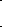 в других ситуациях общения, умение передавать свои впечатления, умозаключения так, чтобы быть понятым другим человеком, умение задавать вопросы; способность к наблюдательности, умение замечать новое;  стремление к активности и самостоятельности в разных видах предметно-практической деятельности;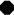            умение ставить и удерживать цель деятельности; 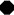 планировать действия;           определять и сохранять способ действий;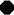          использовать самоконтроль на всех этапах деятельности;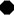         осуществлять словесный отчет о процессе и результатах деятельности;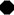        оценивать процесс и результат деятельности, сформированные в соответствии с требованиями к результатам освоения АООП ООО предметные, метапредметные и личностные результаты и сформированные в соответствии АООП ООО универсальные учебные действия.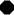 1.3. Система оценки достижения обучающимися с задержкой психического развития планируемых результатов освоения адаптированной основной образовательной программы основного общего образования.Основными направлениями и целями оценочной деятельности в соответствии с требованиями Стандарта являются оценка образовательных достижений обучающихся и оценка результатов деятельности образовательных организаций и педагогических кадров. Полученные данные используются для оценки состояния и тенденций развития системы образования.Система оценки достижения обучающимися с задержкой психического развития планируемых результатов освоения адаптированной основной образовательной программы основного общего образования призвана решить следующие задачи:  закреплять основные направления и цели оценочной деятельности, описывать объект и содержание оценки, критерии, процедуры и состав инструментария 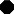 оценивания, формы представления результатов, условия и границы применения системы оценки;  ориентировать образовательный процесс на духовно-нравственное развитие и воспитание обучающихся, достижение планируемых результатов освоения содержания учебных предметов и формирование универсальных учебных действий;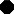   обеспечивать комплексный подход к оценке результатов освоения адаптированной основной образовательной программы основного общего образования, позволяющий вести оценку предметных, метапредметных и личностных результатов;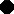 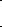  предусматривать оценку достижений обучающихся и оценку эффективности деятельности образовательной организации; 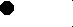 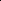 позволять осуществлять оценку динамики учебных достижений обучающихся и развития жизненной компетенции.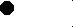 Результаты достижений обучающихся с ЗПР в овладении АООП являются значимыми для оценки качества образования обучающихся. При определении подходов к осуществлению оценки результатов целесообразно опираться на следующие принципы:дифференциации оценки достижений с учетом типологических и индивидуальных особенностей развития и особых образовательных потребностей обучающихся с ЗПР;динамичности оценки достижений, предполагающей изучение изменений психического и социального развития, индивидуальных способностей и возможностей обучающихся;единства параметров, критериев и инструментария оценки достижений в освоении содержания АООП, что сможет обеспечить объективность оценки в разных образовательных организациях.В процессе оценки достижения планируемых личностных, метапредметных и предметных результатов должны использоваться разнообразные методы и формы, взаимно дополняющие друг друга (стандартизированные письменные и устные работы, проекты, практические работы, творческие работы, самоанализ и самооценка, наблюдения и др.)Система оценки достижений обучающихся в освоении содержания АООП ООО МБОУ «Средняя школа № 40» ориентируется на представленный в ФГОС перечень планируемых результатов.Содержательный разделПрограмма развития универсальных учебных действий; программа отдельных учебных предметов и курсов внеурочной деятельности; программа воспитания и социализации обучающихся на уровне основного общего образования; программа формирования; программа внеурочной деятельности соответствуют ФГОС основного общего образования.2.1. Программа коррекционной работы.Общие положенияПрограмма коррекционной работы (далее по тексту раздела - ПКР) является неотъемлемым структурным компонентом основной образовательной программы. ПКР разработана для обучающихся с ограниченными возможностями здоровья (далее по тексту раздела - ОВЗ).ПКР направлена на коррекцию недостатков психического и (или) физического развития детей с ограниченными возможностями здоровья, преодоление трудностей в освоении основной образовательной программы основного общего образования, оказание помощи и поддержки детям данной категории.ПКР вариативна по форме и по содержанию в зависимости от состава обучающихся с ограниченными возможностями здоровья, региональной специфики и возможностей МБОУ  « Средняя школа № 40»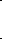 ПКР уровня основного общего образования непрерывна и преемственна с другими уровнями образования (начальным, средним); учитывает особые образовательные потребности, которые не являются едиными и постоянными, проявляются в разной степени при каждом типе нарушения у обучающихся с ОВЗ. Программа ориентирована на развитие их потенциальных возможностей и потребностей более высокого уровня, необходимых для дальнейшего обучения и успешной социализации.ПКР разрабатывается на период получения обучающимися с ОВЗ основного общего образования.Программа коррекционной работы должна обеспечивать:-  выявление особых образовательных потребностей обучающихся с задержкой психического развития, обусловленных недостатками в их физическом и (или) психическом развитии;  осуществление индивидуально ориентированной психолого-медико-педагогической помощи обучающимся с задержкой психического развития с учетом особенностей их психофизического развития и индивидуальных возможностей (в соответствии с рекомендациями психолого-медико-педагогического консилиума), разработку и реализацию индивидуальных учебных планов, организацию индивидуальных и групповых коррекционно-развивающих занятий для обучающихся с учетом индивидуальных и типологических особенностей психофизического развития и индивидуальных возможностей; 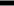 - возможность освоения обучающимися с задержкой психического развития адаптированной основной образовательной программы основного общего образования и их интеграции в образовательной организации;   оказание родителям (законным представителям) обучающихся с ЗПР консультативной и методической помощи по медицинским, социальным, правовым и другим вопросам, связанным с их воспитанием и обучением;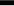   соблюдение допустимого уровня нагрузки, определяемого рекомендациями СанПиН2.4.2.2821-10;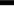  проведение групповых и индивидуальных коррекционных занятий. Принципы коррекционной работы: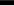 Принцип приоритетности интересов обучающегося определяет отношение работников МБОУ «Средняя школа № 40», которые призваны оказывать каждому обучающемуся помощь в развитии с учетом его индивидуальных образовательных потребностей.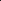 Принцип системности - обеспечивает единство всех элементов коррекционно-воспитательной работы: цели и задачи, направлений осуществления и содержания, форм, методов и приемов организации, взаимодействия участников. Принцип непрерывности обеспечивает проведение коррекционной работы на всем протяжении обучения школьника с учетом изменений в их личности. Принцип вариативности предполагает создание вариативных программ коррекционной работы с обучающимся с учетом их особых образовательных потребностей и возможностей психофизического развития.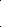 Принцип единства психолого-педагогических и медицинских средств, обеспечивающий взаимодействие специалистов психолого-педагогического и медицинского блока в деятельности по комплексному решению задач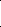 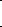 коррекционно-воспитательной работы.Принцип сотрудничества с семьей основан на признании семьи как важного участника коррекционной работы, оказывающего существенное влияние на процесс развития ребенка и успешность его интеграции в общество.Программа коррекционной работы разработана в соответствии с требованиями:Федерального закона РФ” Об образовании в РФ”Федерального государственного образовательного стандарта основного общего образования (приказ Министерства образования и науки Российской Федерации от 17 декабря 2010 г. № 1897);Программа направлена на дальнейшую коррекцию недостатков развития детей с ЗПР, преодоление трудностей в освоении основной образовательной программы основного общего образования, оказание помощи и поддержки детям данной категории в получении ими образования и дальнейшей социализации в общество. Программа содержит:цели и задачи коррекционной работы с обучающимися на уровне основного общего образования; перечень и содержание индивидуально ориентированных коррекционных направлений работы, способствующих коррекции недостатков и освоению обучающимися с ЗПР основной образовательной программы основного общего образования; систему комплексной поддержки обучающихся с нарушениями интеллекта, включающую комплексное обследование, мониторинг динамики развития, успешности освоения основной образовательной программы основного общего образования; механизм взаимодействия, предусматривающий общую целевую и единую направленность коррекционной работы с учетом вариативно-деятельностной тактики педагога-психолога, социального педагога, учителя-логопеда, медицинских работников образовательной организации, других учреждений и структур города.Планируемые результаты коррекционной работы:Цели и задачи коррекционной работы с обучающимися на уровне основного общего образования.В концепции обучения и воспитания детей с ЗПР, в исследованиях ведущих дефектологов России коррекционно-педагогическая работа определяется как система специального обучения и воспитания аномальных детей.Целью коррекционной работы является исправление (доразвитие) психических и физических функций аномального ребенка в процессе общего образования, коррекция пробелов общего развития и предшествующего обучения, оказание помощи в освоении основной образовательной программы основного общего образования, социальной адаптации к жизни и труду.Чтобы правильно определить содержание и задачи коррекционной работы, необходимо увязать коррекцию со всеми основными компонентами системы образования и только после этого рассматривать внутренние структуры подсистемы и их содержательно-педагогическую роль.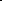 Коррекционно-педагогический процесс представляет собой целостную систему, включающую ряд взаимосвязанных и взаимообусловленных компонентов. Их содержание, с одной стороны определяется общими целями и задачами гармоничного развития личности каждого ребенка и учебного коллектива в целом, а с другой стороны, каждое структурное звено решает специфические цели и задачи. Структурные компоненты и содержание коррекционно-педагогического процесса образовательной организации определяются нормативными документами и отражаются в локальных актах. Задача коррекционного обучения- преодоление отставания в развитии ребенка (в том числе и его жизненной компетенции), вызванное первичным нарушением, а также предупреждение и коррекция вторичных нарушений. Содержание обучения зависит от поставленных в каждом конкретном случае целей и задач.Основные задачи коррекционной работы:- определение особенностей познавательных возможностей учащихся при переходе из начальной в основную школу;  дальнейшее повышение уровня общего, сенсорного, интеллектуального развития, памяти, внимания;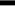 - осуществление психологической и логопедической помощи; продолжение работы по коррекции зрительно-моторных и оптикопространственных нарушений, общей и мелкой моторики; подготовка к восприятию трудных тем учебной программы в соответствии с индивидуальными особенностями каждого ребенка;  восполнение пробелов начального обучения, преодоление трудностей в освоении программ обучения;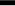 - продолжение работы по коррекции нарушений развития устной и письменной речи учащихся;- преодоление отрицательных последствий нарушений устной речи в процессе общения, коммуникации; реализация системы мероприятий по социальной адаптации детей;  мониторинговое отслеживание усвоения программы и ее корректировка при необходимости; разъяснение специальных знаний по коррекционной работе” узкими специалистами” логопедом, педагогом-психологом, среди педагогов, родителей обучающихся;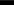   оказание консультативной и методической помощи родителям (законным представителям) детей по психологическим, логопедическим, социальным, правовым и другим вопросам.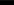 Содержание программы коррекционной работы определяют следующие принципы:соблюдение интересов ребенка, системность, непрерывность, вариативность, рекомендательный характер оказания помощи.Основные направления и содержание коррекционной работы в основной школе.Основными направлениями работы, способствующими освоению обучающимися с особыми образовательными потребностями основной образовательной программы основного общего образования, являются: диагностическое, коррекционно-развивающее, консультативное, информационно-просветительское, каждое из которых имеет свои цели, задачи и содержание:Диагностическая работа обеспечивает своевременное выявление положительной (отрицательной) динамики в индивидуальном продвижении воспитанников в ходе проводимой коррекционной работы, своевременное внесение корректив в процесс исправления (доразвития) психических функций детей и включает: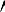 - изучение адаптивных возможностей и уровня социализации учащихся общей школы, испытывающих трудности в обучении и в общении, анализ причин трудностей адаптации к старшей школе, оказание индивидуальной коррекционной помощи;  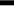 - изучение и анализ причин возможных отклонений в положительной динамике развития в ходе коррекционной работы и их анализ; обследование (при необходимости) на ПМПк учащихся в случае обращения родителей (законных представителей) или педагогов с согласия родителей (законных представителей);  обследование учащихся, прибывших в старшую школу из других школ и учащихся, оказавшихся в социально опасном положении, с целью выработки форм и методов организации и ведения коррекционно-образовательного процесса, исходя из возможностей школы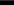   осуществление комплексного наблюдения и обследования обучающихся в ходе коррекционно-развивающего процесса;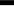   анализ успешности коррекционно-развивающей работы.Коррекционно-развивающая работа обеспечивает специализированную коррекционную помощь в освоении содержания специального образования, коррекцию недостатков развития детей с ЗПР, способствует формированию у них учебных действий, в зависимости от степени познавательных способностей и дефекта развития и включает: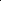 - выбор оптимальных для развития ребенка с ограниченными возможностями здоровья коррекционных программ/методик, методов и приемов обучения в соответствии с его особыми образовательными потребностями;  организацию и проведение специалистами индивидуальных и групповых коррекционно-развивающих занятий, необходимых для преодоления нарушений развития и трудностей обучения; - системное воздействие на учебно-познавательную деятельность ребенка в динамике образовательного процесса, направленное на формирование универсальных учебных действий и коррекцию отклонений в развитии;  коррекцию и развитие высших психических функций; 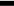  развитие эмоционально-волевой и личностной сфер ребенка и психокоррекцию его поведения;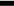   социальную защиту ребёнка в случаях неблагоприятных условий жизни при психотравмирующих обстоятельствах.Консультативная работа обеспечивает непрерывность специального сопровождения детей с нарушениями интеллекта и их семей по вопросам реализации дифференцированных психолого-педагогических условий обучения, воспитания, коррекции, развития и социализации обучающихся включает в себя:  выработку совместных рекомендаций основных направлений коррекционной работы с учащимися, единых для всех участников образовательной деятельности;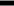   консультирование учителей специалистами (педагог-психолог, учитель логопед, социальный педагог, врач) по выбору индивидуально ориентированных методов и приёмов коррекционной работы с обучающимся;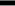   консультативную помощь семьям воспитанников в вопросах выбора стратегии воспитания и приёмов коррекционного обучения детей.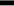 Информационно-просветительская работа направлена на разъяснительную деятельность, связанную с особенностями коррекционнообразовательного процесса, с участниками образовательной деятельности (обучающимися, их родителями и педагогическими работниками).Информационно-просветительская работа предусматривает:различные формы просветительской деятельности (лекции, беседы, информационные стенды, печатные материалы);  проведение тематических выступлений для педагогов и родителей по разъяснению индивидуально-типологических особенностей детей с ЗПР и коррекционной работе с ними.Коррекционная работа в школе планируется и проводится согласно учебному плану, который включает в себя коррекционные занятия, а так же индивидуальные и групповые коррекционные занятия.Система комплексного психолого-медико-социального сопровождения и поддержки обучающихся с ЗПР.Определение статуса осуществляется органами управления образованием только с согласия родителей (законных представителей) и по заключению психолого-медико-педагогической комиссии.На заседании школьного ПМПК проводятся комплексные психолого-медико-педагогические обследования (далее обследование) обучающихся. По результатам обследования готовятся документы на ПМПК Петропавловск-Камчатского городского округа, по результатам которого школьнику ставится диагноз и выносится коллегиальное заключение ПМПК с рекомендациями специалистов по организации обучения, коррекционной работе, ограничениям в ходе образовательной деятельности и социальной адаптации. Одновременно выдаются рекомендации родителям (законным представителям) обследованного ребенка.Мониторинг динамики развития, успешности освоения основной образовательной программы основного образованияДанные мониторинга, получаемые в результате комплексного изучения обучающихся фиксируются в индивидуальных картах развития, соответствующей документации.Педагогическим коллективом, ПМПК и методическими объединениями школы разработана форма мониторинга (таблица), позволяющая вести постоянное отслеживание продвижения обучающихся в течение всего времени пребывания в школе, начиная с 1 класса (поступления в школу) и заканчивая выпуском обучающегося.Отслеживание результатов сопровождения просматривается через заполнение карт динамического наблюдения.Для каждого обучающегося ПМПК вырабатываются эффективные методы и приемы педагогического и коррекционного воздействия, определяются основные направления, задачи и содержание коррекционной работы на новый учебный год. Консилиум вырабатывает рекомендации для работы с ”особыми” детьми и их семьями, а при необходимости направляет таких детей для повторного обследования на ПМПК с целью уточнения диагноза и подбора учреждения соответствующего профиля.Мониторинг динамики развития является составной частью общего внутришкольного контроля и представлен двумя уровнями:Первый уровень - персональный, осуществляемый учителями - логопедом, педагогом-психологом и социальным педагогом.Второй - внутришкольный, осуществляемый администрацией школы. Нормирование и тематика проверок определяется директором при ежегодном планировании работы школы, исходя из определения необходимости получения объективной информации о реальном состоянии дел и результатах педагогической деятельности.В соответствии с планом, составляется график проверок. Результаты контроля оформляются в форме аналитических справок, справок о результатах проверок, служебных записок или докладов о состоянии дел по проверяемому вопросу или иной установленной формы.Взаимодействие в ходе работы коррекционно-образовательного процессаКоррекционно-педагогический процесс представляет собой целостную систему, включающую ряд взаимосвязанных и взаимообусловленных компонентов. Их содержание, с одной стороны определяется общими целями и задачами гармоничного развития личности каждого ребенка и учебного коллектива в целом, а с другой стороны, каждое структурное звено решает специфические цели и задачи.Коррекционный процесс школы предполагает тесное взаимодействие педагогического коллектива: педагога-психолога, социального педагога, учителя-логопеда, медицинских работников образовательной организации на основе комплексного подхода к решению задач коррекции и преодоления трудностей в обучении у детей с ЗПР.Одной из тесных форм взаимодействия специалистов школы, объединяющихся для сопровождения обучающихся, воспитанников с ЗПР является психолого-медико-педагогический консилиум (ПМПК). ПМПК не является структурным подразделением школы, не имеет статуса юридического лица. Специалисты выполняют работу в составе ПМПК в рамках основного рабочего времени, своих функциональных и должностных обязанностей, корректируя свой индивидуальный план работы в соответствии с реальным запросом в работе консилиума.Цель ПМПК - содействие администрации школы в её деятельности по созданию особых образовательных потребностей и условий, обеспечивающих развитие, получение доступного образования, адаптации и интеграции в социум обучающихся с ЗПР.В задачу школьного ПМПК входит раннее выявление и обследование обучающихся на предмет установления отклонений в развитии и обучении. Взаимодействие между педагогическими работниками школы осуществляется по вопросам преемственности и системности коррекционной работы при переходе обучающихся из начальной школы в основную. Коррекционная работа строится с учетом соблюдения интересов воспитанников в строгом соответствии с рекомендательным характером оказания коррекционной помощи (ПМПК) с учетом вариативности действий специалистов.МБОУ «Средняя школа № 40» может осуществлять деятельность службы комплексного психолого-медико -педагогического сопровождения и поддержки обучающихся с ОВЗ на основе сетевого взаимодействия с различными организациями: медицинскими учреждениями; центрами психолого-педагогической, медицинской и социальной помощи; образовательными организациями, реализующими адаптированные основные образовательные программы и др.Планируемые результаты коррекционной работыПрограмма коррекционной работы предусматривает выполнение требований к результатам, определенным ФГОС ООО.Планируемые результаты коррекционной работы имеют дифференцированный характер и определяются индивидуальными программами развития детей с ОВЗ.В зависимости от формы организации коррекционной работы планируются разные группы результатов (личностные, метапредметные, предметные). В урочной деятельности отражаются предметные, метапредметные и личностные результаты. Во внеурочной - личностные и метапредметные результаты.Личностные результаты - индивидуальное продвижение обучающегося в личностном развитии (расширение круга социальных контактов, стремление собственной результативности и др.).Метапредметные результаты - овладение общеучебными умениями с учетом индивидуальных возможностей; освоение умственных действий, направленных на анализ и управление своей деятельностью; сформированность коммуникативных действий, направленных на сотрудничество и конструктивное общение и т. д.Предметные результаты определяются совместно с учителем - овладение содержанием ООП ООО (конкретных предметных областей; подпрограмм) с учетом индивидуальных возможностей разных категорий детей с ОВЗ; индивидуальные достижения по отдельным учебным предметам (умение учащихся с нарушенным слухом общаться на темы, соответствующие их возрасту; умение выбирать речевые средства адекватно коммуникативной ситуации; получение опыта решения проблем и др.).Планируемые результаты коррекционной работы включают в себя описание организации и содержания промежуточной аттестации обучающихся в рамках урочной и внеурочной деятельности по каждому классу, а также обобщенные результаты итоговой аттестации на основном уровне обучения.Достижения обучающихся с ОВЗ рассматриваются с учетом их предыдущих индивидуальных достижений, а не в сравнении с успеваемостью учащихся класса. Это может быть накопительная оценка (на основе текущих оценок) собственных достижений ребенка, а также оценка на основе его портфеля достижений.Планируемые результаты коррекционной работы.В результате выполнения программы планируются следующие результаты:своевременное выявление обучающихся с ОВЗ и раннее определение специфики их особых образовательных потребностей; 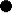 успешная адаптация обучающихся с ограниченными возможностями здоровья к условиям образовательной среды школы, расширение адаптивных возможностей личности обучающего с ОВЗ;  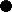 социализация обучающихся с ОВЗ, овладение навыками коммуникации и социального взаимодействия, социально-бытовыми умениями, используемыми в повседневной жизни, формирование жизненно значимых компетенций;  разработка и реализация индивидуальных образовательных траекторий обучающихся с ОВЗ;  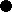 увеличение доли обучающихся с ОВЗ, качественно освоивших образовательную программу основного общего образования;  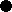 достижение обучающимися с ОВЗ личностных результатов в соответствии с требованиями ФГОС ООО - индивидуальное продвижение обучающегося в личностном развитии, в том числе:расширение круга социальных контактов;  стремление к собственной результативности;  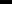 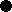 достижение обучающимися с ОВЗ метапредметных результатов в соответствии с требованиями ФГОС ООО, в том числе:-овладение общеучебными умениями с учетом индивидуальных возможностей;  освоение умственных действий, направленных на анализ и управление своей деятельностью;  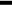 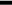 -сформированность коммуникативных действий, направленных на сотрудничество и конструктивное общение.достижение обучающимися с ОВЗ предметных результатов в соответствии с требованиями ФГОС ООО, в том числе:- овладение содержанием Образовательной программы (конкретных предметных областей; подпрограмм) с учетом индивидуальных обучающегося; - - индивидуальные достижения по отдельным учебным предметам;  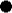 повышение психолого-социально-педагогической грамотности родителей обучающихся с ОВЗ по вопросам воспитания и обучения детей с особенностями психического и (или) физического развития.3. Организационный раздел 3.1. Учебный план основного общего образования Общая пояснительная запискаУчебный план основного общего образования соответствует действующему законодательству Российской Федерации в области основного общего образования, обеспечивает реализацию федерального государственного образовательного стандарта основного общего образования, основываясь на следующих нормативных документах:-Федерального закона «Образовании в Российской Федерации» № 273-ФЗ от 21.12.2012 г.-Приказа Министерства образования и науки РФ от 17.12.2010 № 1897 «Об утверждении федерального государственного образовательного стандарта основного общего образования»-Приказа Министерства образования и науки РФ от 31.12.2015 №1577 внесении изменений в федеральный государственный образовательный стандарт основного общего образования, утвержденный приказом Министерства образования РФ от 17 декабря»2010г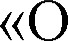 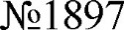 -Порядком организации и осуществления образовательной деятельности по основным общеобразовательным программам — образовательным программам начального общего, основного общего и среднего общего образования, утвержденным приказом Министерства образования и науки Российской Федерации от 30.08.2013 № 1015;-Методических рекомендаций « О реализации элективных курсов предпрофильной подготовки и профильного обучения» (письмо МО и науки РФ от 04.03.2010г №03-41З),-Приказа МОиН РФ № 253 от 31.03.2014  « Об утверждении федерального перечня учебников, рекомендуемых к использованию при реализации имеющих государственную аккредитацию образовательных программ начального общего, основного общего, среднего общего образования»;-Приказа МОиН РФ № 576 от 08.06.2015 « О внесении изменений в федеральный перечень учебников, рекомендуемых к использованию при реализации имеющих государственную аккредитацию образовательных программ начального общего, основного общего, среднего общего образования утвержденный приказом Министерства образования РФ от 31 марта 2014г.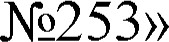 -Приказом Министерства образования и науки Российской Федерации от 26.01.2016 .N9 38 «О внесении изменений в федеральный перечень учебников, рекомендуемых к использованию при реализации имеющих государственную аккредитацию образовательных программ начального общего, основного общего, среднего общего образования, утвержденный приказом Министерства образования и науки Российской Федерации от 3 1.03.2014 года №253»;- Постановление Главного государственного санитарного врача РФ от 29 декабря 2010 г. № 189 (ред. от 24.11.2015) утверждении СанПиН, 2.4.2.2821-10 «Санитарно-эпидемиологические требования к условиям и организации обучения в общеобразовательных учреждениях» (зарегистрированного в Минюсте РФ 3 марта 2011 г. регистрационный № 19993) (далее СанПиН).-Уставом МБОУ «Средняя школа  №40» ООП ООО МБОУ « Средняя школа № 40»-Положением о формах, периодичности и порядке текущего контроля успеваемости и промежуточной аттестации обучающихся МБОУ «Средняя школа №40».Являясь локальным нормативным документом, учебный план регламентирует организацию и содержание образовательной деятельности основной школы, содержит перечень образовательных областей, объем учебного времени, отводимого на освоение компонентов базисного плана по классам и образовательным областям, соотношение инвариантной и вариативной частей плана, последовательность и продолжительность изучения учебных предметов. Служит основой для разработки рабочих программ и коррекционных курсов педагогами школы и является основным механизмом реализации АОП ООО обучающихся с ЗПР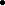 Учебный план Школы направлен на решение следующих задач:-создание комфортной среды обучения с учетом потребностей общества и социального заказа учащихся и их родителей;-формирование у учащихся навыков самостоятельной работы, развитие у них способности к самообразованию;  широкое использование компьютерных и других передовых технологий в процессе изучения математики, информатики и ИКТ;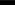 -организацию предпрофильной подготовки для учащихся 9-х классовУчебный план состоит из двух частей - обязательной части и части, формируемой участниками образовательного процессаОбязательная часть учебного плана определяет состав учебных предметов обязательных предметных областей, которые должны быть реализованы во всех имеющих государственную аккредитацию образовательных организациях, реализующих АООП ООО, и учебное время, отводимое на их изучение по классам (годам) обучения, а также коррекционно-развивающую область.Обязательные предметные области учебного плана и учебные предметы соответствуют ФГОС основного общего образования. Содержание учебных предметов, входящих в состав каждой предметной области, обеспечивает целостное восприятие мира, с учетом особых образовательных потребностей и возможностей обучающихся с ЗПР. Коррекционно-развивающая область включена в структуру учебного плана с целью коррекции недостатков психофизического развития обучающихсяЧасть учебного плана, формируемая участниками образовательных отношений, обеспечивает реализацию особых (специфических) образовательных потребностей, характерных для обучающихся с ЗПР, а также индивидуальных потребностей каждого обучающегося. Время, отводимое на данную часть, внутри максимально допустимой недельной нагрузки обучающихся может быть использовано:-на увеличение учебных часов, отводимых на изучение отдельных учебных предметов обязательной части;-на введение учебных курсов, обеспечивающих удовлетворение особых образовательных потребностей обучающихся с ЗПР и необходимую коррекцию недостатков в психическом и/или физическом развитии;-на введение учебных курсов для факультативного изучения отдельных учебных предметов (например: элементарная компьютерная грамотность и др.);-на введение учебных курсов, обеспечивающих различные интересы обучающихся, в том числе этнокультурные (например: история и культура родного края и др.).Количество часов, отведенных на освоение обучающимися с ЗПР учебного плана, состоящего из обязательной части и части, формируемой участниками образовательного процесса, в совокупности не превышает величину максимально допустимой недельной образовательной нагрузки обучающихся в соответствии с санитарно-гигиеническими требованиями. Содержание рабочих программ по учебным предметамОсновной целью обучения и воспитания является коррекция недостатков развития детей средствами образования.Рабочие программы для учащихся с ОВЗ составляются на основе примерных программ по предметам. Они соответствуют требованию ФГОС ООО. Программы определяют цели и задачи изучения предмета, возможные уровни освоения учебного материала, критерии и способы оценки образовательных результатов.В процессе овладения учебными предметами корригируются недостатки общего, речевого, физического, личностного развития. Особое внимание обращается на коррекцию специфических нарушений.При отборе программного материала, составлении индивидуального учебного плана учитывается формирование навыков общения, мотивации к познавательной деятельности, базовых практических умений для дальнейшей индивидуальной трудовой деятельности, позволяющих адаптироваться к жизни в обществе.Специфической особенностью учебного плана является введение коррекционных занятий.Коррекционно-развивающее направление является частью учебного плана, поддерживающей процесс освоения содержания АОП основного общего образования обучающихся с ЗПР.Коррекционные курсы отражают особенности обучения в школе (классе) для обучающихся с ЗПР и направлены на коррекцию отклонений в развитии, формирование навыков адаптации в современных жизненных условиях, подготовку к усвоению содержания образования на основной ступени образования.Коррекционные курсы включают в себя:  психокоррекционные занятия; 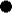 индивидуальные и групповые коррекционно-развивающие занятия по восполнению пробелов в знаниях обучающихся. Выбор коррекционно-развивающих курсов для индивидуальных и групповых занятий, их количественное соотношение, содержание может осуществляться школой самостоятельно, исходя из психофизических особенностей обучающихся с ЗПР на основании рекомендаций ПМПК. Коррекционно-развивающие занятия могут проводиться в индивидуальной и групповой форме.К обязательным коррекционным предметам относятся следующие курсы и занятия: логопедическая коррекция, психологический практикум, занятия с дефектологом (при наличии), а также учебные курсы по выбору, определенные учебным планом школы. Обязательной составляющей каждого занятия является практическая часть. Практические занятия проводятся в форме ролевых игр, экскурсий.Целью реализации логопедической коррекции является исправление дефектов общего и речевого развития детей, их познавательной деятельности.Психологический практикум вводится с 5 по 9 класс с целью повышения социальных, практических компетенций детей с ограниченными возможностями здоровья, улучшения условий социализации, социальной адаптации.В 9 классе вводится курс «Профильная ориентация» (1час в неделю), он направлен на профессиональное самоопределение обучающихся. Содержание курса должно помочь выпускнику увидеть многообразие видов деятельности, оценить свои собственные способности, склонности и интересы, выстроить (хотя бы приблизительно) проект своей профессиональной карьеры.Сроки освоения АООП ООО (вариант 7.1) обучающимися с ЗПР составляют 5 лет. Количество учебных занятий за 5 лет не может составлять менее 5267 часов и более 6020 часовПредельная аудиторная учебная нагрузка на обучающихся: 5 класс -29 часов в неделю (5-дневная рабочая неделя)       6 класс- 30 чаов в неделю (5-дневная рабочая неделя)       7 класс- 32 часа в неделю (5-дневная рабочая неделя)        8-9 класс- 33 часа в неделю (5-дневная рабочая неделя) В соответствии с санитарно-эпидемиологическими правилами и нормами проводятся З урока физической культуры в неделю, предусмотренных в объеме максимально допустимой недельной нагрузки.Занятия по элективным курсам допускается проводить с группой по 5-10 человек.Продолжительность учебного года на уровне основного общего образования составляет 35 недель. (9 класс — 34 недели без учета ГИА)Продолжительность урока (академический час) в 5-9 классах - 40 минут. Домашние задания даются обучающимся с учетом возможности их выполнения в следующих пределах: в 5 классах — до 2 ч., 6-8 — до 2,5 ч., в 9 - до 3,5ч. (СанПиН 2.4.2.2821-10,п.10.30).При составлении учебного плана индивидуальные, групповые, факультативные занятия учитываются при определении максимальной аудиторной нагрузки обучающихся (СанПиН 2.4.2.2821-1 Оп. 10.5).УЧЕБНЫЙ ПЛАН ОСНОВНОГО ОБЩЕГО ОБРАЗОВАНИЯ(Учебный план 5-8 классов на 2018-2019 год - Приложение 1)Учебный план обеспечен общеобразовательными программами, методической литературой и учебными пособиями, рекомендованными и допущенными для работы Министерством образования и науки РФ.Календарный учебный графикКалендарный учебный график составляется с учетом мнений участников образовательных отношений, учетом региональных и этнокультурных традиций, с учетом плановых мероприятий учреждений культуры региона и определяет чередование учебной деятельности (урочной и внеурочной) и плановых перерывов при получении образования для отдыха и иных социальных целей (каникул) по календарным периодам учебного года: даты начала и окончания учебного года; продолжительность учебного года, четвертей; сроки и продолжительность каникул; сроки проведения промежуточных аттестаций.Календарный учебный график реализации образовательной программы составляется в соответствии с законом «Об образовании в Российской Федерации» (п. 10, ст. 2) и ФГОС ОООКалендарный учебный график реализации образовательной программы составляется школой самостоятельно с учетом требований СанПиН и мнения участников образовательных отношений.ГОДОВОЙ КАЛЕНДАРНЫЙ УЧЕБНЫЙ ГРАФИКВременной режим обучения учеников с ЗПР (учебный год, учебная неделя, день) устанавливается в соответствии с Федеральным законом от 29.12.2012 .N9 273-ФЗ « Об образовании в Российской Федерации», СанПиН 2.4.2.3286-15 «Санитарно-эпидемиологические требования к условиям и организации обучения и воспитания в организациях, осуществляющих образовательную деятельность по адаптированным основным общеобразовательным программам для обучающихся с ограниченными возможностями здоровья», утв. постановлением Главного государственного санитарного врача от 10.07.2015 № 26, а также локальными актами образовательной организации.Продолжительность обученияОсновная школа 5 лет (5-9 классы);Календарные периоды учебного годаДата начала учебного года - З сентября 2018года.Дата окончания учебного года:5,6, 7,8 классы — 31 мая 2019 года;9 — 24 мая 2019 года;Режим работы школыДля 5-9 х классов — 5-дневная рабочая неделя Занятия в 1 смены ( 6-7 классы- 2 смена).Начало занятий: 8:15Продолжительность урока- 40 минут.Организация промежуточной аттестацииДля обучающихся 5-9 классов проводится входной, текущий, тематический, полугодовой контроль, итоговый контроль успеваемости, они проводятся каждым учителем-предметником согласно календарно-тематическому планированию учителя и по распоряжению администрации школы.Аттестация учащихся с ОВЗ проводится в форме:-текущей и промежуточной аттестации в соответствии с локальными нормативными актами; государственной итоговой аттестации в соответствие с нормативными документами по проведению ГИА для учащихся с ОВЗ. (ГВЭ)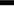 В школе принята 5-балльная система отметок всех работ детей с ОВЗ. Ответственность за объективность оценки знаний учащихся возлагается на учителя.Вопросы качества обучения учащегося контролируются по плану внутришкольного контроля. Текущая аттестация осуществляется по итогам успеваемости за четверть.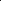 Система оценки, контроля и учета знаний учащейся позволяет отследить как рост познавательных интересов, стремление к знаниям, так и уровень знаний, умений и навыков по всем предметам. Она включает в себя диагностические методы, тесты, психолого-диагностические методики изучения уровня психического развития личности, письменные промежуточные и годовые контрольные работы. Сравнительный анализ, производимый по итоговым оценкам по различным предметам, позволяет отследить эффективность процесса обучения, определить шаги по ликвидации пробелов в знаниях учащегося. Формы контроля и учета достижений обучающихся с ОВЗОбязательные формы и методы контроля: текущая аттестация (устный опрос, письменные и самостоятельные работы, проектные задания, контрольные работы, тестовые задания); полугодовая и итоговая (год) аттестация (диагностическая контрольная работа, тесты, тематический контроль по предметам, промежуточные диагностики, итоговые диагностики, портфолио, анализ психолого-педагогических исследований).Индивидуальный учебный планДля учащихся с ОВЗ, обучающимися на дому, может составляться индивидуальный учебный план. Индивидуальный учебный план (ИУП) совокупность учебных предметов (курсов), выбранных для освоения учащимся с ОВЗ из учебного плана общеобразовательной организации, составленного на основе федерального учебного плана. Он обеспечивает возможность достижения Требований стандарта при сохранении вариативности образования.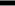 Таким образом, ученик основной школы, обучающийся по программе С(К)О VII вида при успешном освоении содержания основного образования должен:овладеть знаниями на уровне государственных образовательных стандартов; иметь устойчивую положительную мотивацию к учебной деятельности;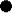           овладеть умениями самостоятельной творческой деятельности; 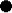           овладеть метапредметными умениями;  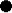  овладеть умениями познания и самопознания;  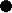 познакомиться с миром общечеловеческих ценностей;  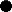 овладеть коммуникативными навыками; 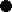  овладеть навыками здорового образа жизни.План внеурочной деятельностиОбязательным компонентом учебного плана является внеурочная деятельность. МБОУ «Средняя школа №40» в рамках выполнения АООП ООО реализует план внеурочной деятельности в объеме 1750 часов на уровень основного общего образования.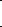 Под внеурочной деятельностью понимается образовательная деятельность, направленная на достижение результатов освоения основной образовательной программы и осуществляемая в формах, отличных от классно-урочной. Внеурочная деятельность объединяет все, кроме учебной, виды деятельности обучающихся, в которых возможно и целесообразно решение задач их воспитания и социализации.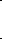 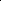 Сущность и основное назначение внеурочной деятельности заключается в обеспечении дополнительных условий для развития интересов, склонностей, способностей обучающихся с ЗПР, организации их свободного времени.Внеурочная деятельность ориентирована на создание условий для:творческой самореализации обучающихся с ЗПР в комфортной развивающей среде, стимулирующей возникновение личностного интереса к различным аспектам жизнедеятельности;  позитивного отношения к окружающей действительности; социального становления обучающегося в процессе общения и совместной деятельности в детском сообществе,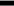   активного взаимодействия со сверстниками и педагогами.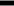 Основной педагогической единицей внеурочной деятельности является социокультурная практика, представляющая собой организуемое педагогами и обучающимися культурное событие, участие в котором помещает их в меняющиеся культурные среды, расширяет их опыт поведения, деятельности и общения.Основными целями внеурочной деятельности являются создание условий для достижения обучающегося необходимого для жизни в обществе социального опыта и формирования принимаемой обществом системы ценностей, создание условий для всестороннего развития и социализации каждого обучающегося с ЗПР, создание воспитывающей среды, обеспечивающей развитие социальных, интеллектуальных интересов учащихся в свободное время.Основные задачи:коррекция	всех	компонентов	психофизического, интеллектуального, личностного развития обучающихся с ЗПР с учетом их возрастных и индивидуальных особенностей; развитие активности, самостоятельности и независимости в повседневной жизни;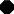 развитие возможных избирательных способностей и интересов обучающегося в разных видах деятельности;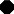  формирование основ нравственного самосознания личности, умения правильно оценивать окружающее и самих себя, формирование эстетических потребностей, ценностей и чувств;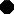  развитие трудолюбия,	способности	преодолению трудностей, целеустремленности и настойчивости в достижении результата;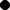  расширение представлений обучающегося о мире и о себе, его социального опыта; 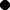 формирование положительного отношения к базовым общественным ценностям; формирование умений, навыков социального общения людей; расширение круга общения, выход обучающегося за пределы семьи и образовательной организации; 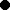 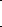 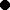 развитие навыков осуществления сотрудничества с педагогами, сверстниками, родителями, старшими детьми в решении общих проблем;укрепление доверия к другим людям;развитие доброжелательности и эмоциональной отзывчивости, понимания других людей и сопереживания им.Внеурочная деятельность организуется по направлениям развития личности (коррекционно-развивающее, спортивно-оздоровительное, духовнонравственное, социальное, общеинтеллектуальное, общекультурное) в таких формах как экскурсии, кружки, («веселые старты», олимпиады, соревнования, походы, проекты и т. д.Внеурочная деятельность формируется из часов необходимых для обеспечения индивидуальных потребностей обучающихся с ОВЗ и в сумме составляет до 10 часов в неделю, из которых не менее 5 часов предусматривается на реализацию обязательных занятий коррекционной направленности, остальные - на развивающую область с учетом возрастных особенностей учащихся и их физиологических потребностей.Внеурочная деятельность способствует социальной интеграции обучающихся путем организации и проведения мероприятий, в которых предусмотрена совместная деятельность обучающихся разных категорий (с ОВЗ и без таковых), различных организаций. Виды совместной внеурочной деятельности подбираются с учетом возможностей и интересов как обучающихся с задержкой психического развития, так и обычно развивающихся сверстников. При организщии внеурочной деятельности обучающихся используются возможности сетевого взаимодействия (например, с участием организаций дополнительного образования детей, организаций культуры и спорта). В период каникул для продолжения внеурочной деятельности используются возможности организаций отдыха детей и их оздоровления, тематических лагерных смен, летних школ, создаваемых на базе общеобразовательных организаций и организаций дополнительного образования обучающихся.(План внеурочной деятельности — Приложение 2)3.2. Система условий реализации адаптированной основной образовательной программы основного общего образования обучающихся с задержкой психического развитияС целью сохранения единого образовательного пространства страны требования к условиям получения образования обучающимися с ЗПР, представляют собой систему требований к кадровым, финансовым, материально-техническим и иным условиям реализации адаптированной основной образовательной программы и достижения планируемых результатов этой категорией обучающихся.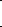 3.2.1. Кадровые условияКадровое обеспечение — характеристика необходимой квалификации кадров педагогов, а таюке кадров, осуществляющих психолого-медикопедагогическое сопровождение обучающегося с ЗПР в системе школьного образования.С целью обеспечения освоения детьми с ограниченными возможностями здоровья основной образовательной программы основного общего образования, коррекции недостатков их физического и (или) психического развития в штат специалистов МБОУ «Средняя школа № 40», реализующей АООП основного общего образования обучающихся с ЗПР учитель-логопед, педагог-психолог, социальный педагог, имеющие высшее профессиональное образование. Все педагоги прошли курсы повышения квалификации по организации работы с обучающимися с ОВЗ.При необходимости в процессе реализации АООП ООО для детей с ОВЗ возможно временное или постоянное участие тьютора, в том числе рекомендуемого ПМПК для конкретного обучающегося, и (или) ассистента (помощника).Кадровый потенциал основного общего образованияВ целях повышения квалификации и профессиональной переподготовки педагогических и руководящих работников общеобразовательных учреждений по вопросам реализации АООП ООО для обучающихся с ОВЗ  будет утвержден план-график по повышению квалификации и переподготовки педагогов по особенностям организации обучения и воспитания обучающихся с ОВЗ и/или введения ФГОС ОВЗ, подтвержденные дипломом о профессиональной переподготовке или удостоверением о повышении квалификации установленного образца.Процедура аттестации педагогических кадров на соответствие занимаемой должности и квалификационную категорию организована и проходит в соответствии с утверждёнными нормативными документами.Повышение квалификации педагогических работников организовано согласно плану школы. Повышение квалификации осуществляется на курсах повышения квалификации в КИРО (Камчатский институт развития образования), других организациях, предлагающих услуги в области повышения квалификации переподготовки работников образованияСпециалисты, участвующие в реализации АООП ФГОС ООО для детей с ЗПР, принимают активное участие в городских,региональных, всероссийских и международных конференциях, вебинарах по обучению детей с ограниченными возможностями здоровья.3.2.2. Финансовые условияФинансово-экономическое обеспечение — параметры соответствующих нормативов и механизмы их исполнения. Финансовое обеспечение реализации АООП основного общего образования опирается на исполнение расходных обязательств, обеспечивающих конституционное право граждан на бесплатное и общедоступное общее образование. Объем действующих расходных обязательств отражается в задании учредителя по оказанию государственных (муниципальных) образовательных услуг в соответствии с требованиями федеральных государственных образовательных Стандартов общего образования. Задание учредителя обеспечивает соответствие показателей объемов и качества предоставляемых образовательной организацией услуг (выполнения работ) с размерами направляемых на эти цели средств бюджета. Финансовое обеспечение задания учредителя по реализации АООП основного общего образования осуществляется на основе нормативного подушевого финансирования. Введение нормативного подушевого финансирования определяет механизм формирования расходов и доведения средств на реализацию государственных гарантий прав граждан на получение общедоступного и бесплатного общего образования в соответствии с требованиями.Формирование фонда оплаты труда образовательной организации осуществляется в пределах объема средств образовательной организации на текущий финансовый год, определенного в соответствии с региональным расчетным подушевым нормативом, количеством обучающихся и соответствующими поправочными коэффициентами, и отражается в смете образовательной организации.Финансово-экономическое обеспечение образования обучающихся с ОВЗ опирается на пункт 2 статьи 99 Федерального закона от 29.12.2012 № 273ФЗ  « Об образовании в Российской Федерации».Финансовые условия реализации АООП основного общего образования обучающихся с ЗПР обеспечивают:реализацию обязательной части АООП основного общего образования и части, формируемой участниками образовательных отношений вне зависимости от количества учебных дней в неделю; 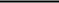 отражают структуру и объем расходов, необходимых для реализации АООП основного общего образования и достижения планируемых результатов, а также механизм их формирования.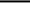 Структура расходов на образование включает:1. Образование обучающегося на основе АООП основного общего образования. 2. Сопровождение обучающегося в период его нахождения в образовательной организации.З. Обеспечение необходимым учебным, информационно-техническим оборудованием и учебно-дидактическим материалом.3.2.3. Материально-технические условия и информационное обеспечение реализации основной образовательной программыМатериально техническое обеспечение заключается в создании надлежащей материально-технической базы, позволяющей обеспечить адаптивную и коррекционно-развивающую среды образовательной организации, в том числе надлежащие материально-технические условия, обеспечивающие возможность для беспрепятственного доступа детей с недостатками физического и (или) психического развития в здания и помещения образовательной организации и организацию их пребывания и обучения в учреждении.Для осуществления качественного образовательного и коррекционного процесса, школа обеспечена необходимыми учебными классами и мастерскими, кабинетом логопеда и психолога, учебной материально-технической базой. Кабинеты и классы оснащены необходимыми наглядными, раздаточными, дидактическими материалами, пособиями и другими интерактивными средствами.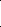 Все помещения обеспечены полными комплектами оборудования для реализации всех предметных областей и внеурочной деятельности, а также мебелью, офисным оснащением и необходимым инвентарём.Технические средства обучения (включая компьютерные инструменты обучения, мультимедийные средства) дают возможность удовлетворить особые образовательные потребности обучающихся с ЗПР, способствуют мотивации учебной деятельности, развивают познавательную активность обучающихся.Школьная библиотека имеет необходимую учебную и методическую литературу, пособия. Фонд библиотеки регулярно пополняется учебниками, методической и художественной литературой. Учащиеся школы, в том числе и обучающиеся на дому, полностью обеспечены учебными принадлежностями, учебниками, методическими пособиями. Особые образовательные потребности обучающихся с ЗПР обусловливают необходимость специального подбора дидактического материала, преимущественное использование натуральной и иллюстративной наглядности. Это позволяет педагогическому персоналу школы осуществлять процесс образования детей с ограниченными возможностями здоровья на достаточно высоком организационно-методическом уровне.Требования к материально-техническому обеспечению ориентированы не только на обучающегося, но и на всех участников. Это обусловлено большей необходимостью индивидуализации процесса образования обучающихся с ОВЗ. Специфика данной группы требований состоит в том, что все вовлеченные в процесс образования взрослые должны иметь неограниченный доступ к организационной технике либо специальному ресурсному центру в образовательной организации, где можно осуществлять подготовку необходимых индивидуализированных материалов для обучающегося с ЗПР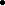 Для эффективного информационного обеспечения реализации АОП основного общего образования в школе создана информационная среда, которая включает:программное обеспечение Microsofl 0fTice Word 2007, Microsofl Windows XP,7,  возможности класса ИКТ, оснащенного современным компьютерным оборудованием, связанным локальной сетью;  локальную сеть школы, объединенную в систему для обмена данными;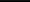 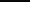 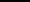 — сервер, аккумулирующий всю необходимую информацию;— электронный журнал;— сайт образовательной организации Образование обучающихся с ЗПР предполагает обязательную социальну10 интеграцию обучающихся; что требует обязательного регулярного и качественного взаимодействия специалистов массового и специального образования, Предусматривается для тех и других специалистов возможность обратиться к информационным ресурсам в сфере специальной психологии и коррекционной педагогики, включая электронные библиотеки, порталы и сайты, дистанционный консультативный сервис, получить индивидуальную консультацию	квалифицированных 	профильных специалистов. Также предусматривается организация регулярного обмена информацией между специалистами разного профиля, специалистами и семьей, включая сетевые ресурсы и технологии. 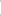 С учетом задач образовательной организации, реализация АООП ООО обучающихся с ОВЗ (ЗПР) вариант 7, позволяет в основном решить вопросы формирования единого образовательного пространства в школе, повысить качество учебно-воспитательного и коррекционного процесса по социально- психологической реабилитации и интеграции в общество детей с ОВЗ.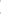 Результатом реализации АОП ООО обучающихся с ОВЗ (ЗПР) вариант 7.1 должно быть создание комфортной развивающей образовательной среды:-учитывающей специфику психофизического развития обучающихся с ограниченными возможностями здоровья;  обеспечивающей воспитание, обучение, социальную адаптацию и интеграцию детей с ограниченными возможностями здоровья;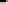 -способствующей достижений целей общего образования, обеспечивающей его качество, доступность и открытость для обучающихся с ограниченными возможностями здоровья, их родителей законных представителей); - способствующей достижению результатов освоения основной образовательной программы основного общего образования обучающимися с ограниченными возможностями здоровья.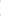 Утвержден»                                                                                                                                                                                                                                     «Согласовано»                                                                                                                                                                                                                                                              Дата ______________Приказ №_______от_________2018г.                                                                                                                                                                                            Подпись________________Директор__________________ (Е.Ю. Дудина)                                                                                                                                                           Учебный план 5,6,7,8 классов МБОУ «Средняя школа №40»                                                                                                                                2018-2019 учебный год (реализация ФГОС основного общего образования)                                                                                                       5-дневная учебная неделяУТВЕРЖДАЮ»Директор МБОУ СОШ № 40Е.Ю. Дудина__________________ «____» _____20 _ г.Организация внеурочной деятельности в 5-8 классахМБОУ «Средняя школа № 40»
2018- 2019 учебный годПРИНЯТАна заседании педсовета МБОУ СШ № 40 Петропавловск – Камчатского городского округаПротокол № 1 от 31.08. 2018 года                                                                           УТВЕРЖДЕНА                    Директор МБОУ СШ № 40                   Дудина Е.Ю.______                              Предметные области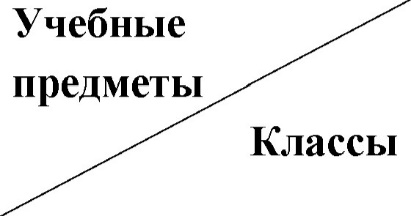 Количество часов в неделюКоличество часов в неделюКоличество часов в неделюКоличество часов в неделюКоличество часов в неделюКоличество часов в неделюКоличество часов в неделюКоличество часов в неделюКоличество часов в неделюКоличество часов в неделюКоличество часов в неделюПредметные областиVVIVIVIVIIVIIVIII VIII IX IX всегоОбязательная частьРусский язык и литератураРусский язык56664ЗЗ332121Русский язык и литератураЛитература3ЗЗЗ222ЗЗ1313Иностранный языкАнглийский языкЗЗЗЗЗЗЗЗЗ1515Математика	и информатикаМатематика55551010Математика	и информатикаАлгебраЗЗЗЗЗ99Математика	и информатикаГеометрия2222266Математика	и информатикаИнформатика11111ЗЗОбщественно-научные предметыИстория2222222221010Общественно-научные предметыОбществознание1111111144Общественно-научные предметыГеография11112222288Естественно-научные предметыФизика222ЗЗ77Естественно-научные предметыХимия222244Естественно-научные предметыБиология11111222277ИскусствоМузыка111111144ИскусствоИзобразительное искусство1111133ТехнологияТехнология222221177Физическая культура и Основы безопасности жизнедеятельностиОсновы безопасности жизнедеятельности111122Физическая культура и Основы безопасности жизнедеятельностиФизическая культура 2222222221010ИтогоИтого262628292930303030143143Часть, формируемая участниками образовательных отношенийЧасть, формируемая участниками образовательных отношенийзз2зззззз1414Максимально допустимая недельная нагрузка при 5-дневной рабочей неделеМаксимально допустимая недельная нагрузка при 5-дневной рабочей неделе292930323233333333157157ДолжностьДолжностные обязанностиРуководитель образовательной организацииОбеспечивает системную образовательную и административно-хозяйственную работу образовательной организацииЗаместитель руководителяКоординирует работу педагогических работников, разрабатывает учебно-методическую документациюУчительОсуществляет обучение и воспитание обучающихся, способствует формированию общей культуры личности, социализации, осознанного выбора и освоения образовательных программУчитель-логопедОсуществляет работу, направленную на максимальную коррекцию недостатков в развитии обучающихсяПедагогпсихологОсуществляет профессиональную деятельность, направленную на сохранение психического, соматического и социального благополучия обучающихсяПедагог дополнительного образованияОсуществляет дополнительное образование обучающихся в соответствии с образовательной программой, развивает их разнообразную творческую деятельностьСоциальный педагогОсуществляет мероприятия по социальной защите и оказании социальной помощи обучающимисяБиблиотекарьОбеспечивает доступ обучающихся к информационным ресурсам, участвует в их духовно-нравственном воспитании, профориентации и социализации, содействует формированию информационнойкомпетентности обучающихсяПредметные областиУчебныеПредметы                Классы                         Количество часов в неделю                         Количество часов в неделю                         Количество часов в неделю                         Количество часов в неделю                         Количество часов в неделю                         Количество часов в неделю                         Количество часов в неделю                         Количество часов в неделю                         Количество часов в неделю                         Количество часов в неделю                         Количество часов в неделю                         Количество часов в неделю                         Количество часов в неделю                         Количество часов в неделю                         Количество часов в неделю                         Количество часов в неделю                         Количество часов в неделю                         Количество часов в неделю                         Количество часов в неделю                         Количество часов в неделю        Всего        ВсегоПредметные областиУчебныеПредметы                Классы5А5Б5 В5Г6М6Р6А6Б7А7А7Б7Б7В7В8А8Б8В8В8В                                                                                          Обязательная часть                                                                                          Обязательная часть                                                                                          Обязательная часть                                                                                          Обязательная часть                                                                                          Обязательная часть                                                                                          Обязательная часть                                                                                          Обязательная часть                                                                                          Обязательная часть                                                                                          Обязательная часть                                                                                          Обязательная часть                                                                                          Обязательная часть                                                                                          Обязательная часть                                                                                          Обязательная часть                                                                                          Обязательная часть                                                                                          Обязательная часть                                                                                          Обязательная часть                                                                                          Обязательная часть                                                                                          Обязательная часть                                                                                          Обязательная частьФилологияРусский язык55556666444444333336565ФилологияЛитература33333333222222222223636ФилологияАнглийский язык33333333333333333334242Математика и информатикаМатематика555555554040Математика и информатикаАлгебра333333333331818Математика и информатикаГеометрия222222222221212Математика и информатикаИнформатика1111111111166Общественно-научные предметыИстория22222222222222222222828Общественно-научные предметыОбществознание1111111111111111010Общественно-научные предметыГеография11111111222222222222020Естественнонаучные предметыБиология11111111111111222221717Естественнонаучные предметыФизика222222222221212Естественнонаучные предметыХимия2222266ИскусствоМузыка11111111111111111111414ИскусствоИзобразительноеискусство111111111111111111ТехнологияТехнология22222222222222111112525Физическая культура и Основы безопасности жизнедеятельностиФизическая культура22222222222222222222828Физическая культура и Основы безопасности жизнедеятельностиОсновы безопасности жизнедеятельности1111133ИтогоИтого26262626282828282929292929293030303030393393Часть, формируемая участниками образовательных отношенийЧасть, формируемая участниками образовательных отношенийЧасть, формируемая участниками образовательных отношенийЧасть, формируемая участниками образовательных отношенийЧасть, формируемая участниками образовательных отношенийЧасть, формируемая участниками образовательных отношенийЧасть, формируемая участниками образовательных отношенийЧасть, формируемая участниками образовательных отношенийЧасть, формируемая участниками образовательных отношенийЧасть, формируемая участниками образовательных отношенийЧасть, формируемая участниками образовательных отношенийЧасть, формируемая участниками образовательных отношенийЧасть, формируемая участниками образовательных отношенийЧасть, формируемая участниками образовательных отношенийЧасть, формируемая участниками образовательных отношенийЧасть, формируемая участниками образовательных отношенийЧасть, формируемая участниками образовательных отношенийЧасть, формируемая участниками образовательных отношенийЧасть, формируемая участниками образовательных отношенийЧасть, формируемая участниками образовательных отношенийЧасть, формируемая участниками образовательных отношенийЧасть, формируемая участниками образовательных отношенийЧасть, формируемая участниками образовательных отношенийЧасть, формируемая участниками образовательных отношенийМатематика и информатикаМатематика211444Математика и информатикаКультураинформационной грамотности111111666Математика и информатикаАлгебра1111111111666ФилологияРусский язык211111555Общественно-научные предметыОбществознание1111444Естественно-научные предметыБиология11111333Физическая культура и Основы безопасности жизнедеятельностиФизическая культура111111111777ИскусствоИзобразительноеискусство11111333Внеурочная деятельность( включая коррекционно-развивающую область2222666Итого аудиторных часовИтого аудиторных часов292929293030303032323232323333333333431431431Максимально допустимая недельная нагрузка при 5-дневной учебной неделиМаксимально допустимая недельная нагрузка при 5-дневной учебной недели292929293030303032323232323333333333431431431Направления деятельностиРеализуемыепрограммы5А5Б5в5г6А6Б6М6Р7А7Б7В8А8Б8Впримечанияобщеинтеллектуальное«Между строк»1ч1ч1чСуворова Т.А.педагог дополнительного образованиясоциальное(экология)Тур-клуб «Триллиум»1 ч1ч1 ч1 ч1ч1ч1чРудина П.Г. педагог дополнительного образованиятехническоеВидеостудия «40-ТВ»1ч1ч1ч1ч1ч1ч1чМалышкин П.Ю. педагог дополнительного образованиягражданско-патриотическое«Истоки»1ч1ч1ч1ч1ч1ч1ч1ч1ч1ч1ч1ч1ч1чНесина Е.В. учитель истории и обществознаниядуховно-нравственноеШкольный театр«Музыкальная шкатулка»1ч1ч1ч1ч1ч1ч1ч1ч1ч1ч1ч1ч1ч1ч Николенко С. Н. педагог дополнительного образованияспортивнооздоровительноеОФП1ч1ч1ч1ч1ч1ч1ч1чПаршина С.В. учитель физической культурыспортивно-оздоровительное«Воллейбол»,«Баскетбол»1ч1ч1ч1ч1ч1чПавлов А.Г учитель физической культурысоциальное(экология)«Юный натуралист»«Зеленый дом»1ч1ч1ч1ч1ч1ч1ч1ч1ч1ч1чКудашкина О.И. педагог дополнительного образованияКоррекционно-развивающееУчитель-логопед1ч1ч1ч1чКоррекционно-развивающееПедагог-психолог1ч1ч1ч1чВсего:7ч5ч5ч5ч7ч5ч5ч7ч5ч5ч5ч7ч5ч5ч78ч